Semi-Annual Meeting MinutesMarch 26, 2023Testimony ChurchThe Business Session was called to order by Moderator Larry Thomas. Larry introduced Greg Guthrie, chairman of the Finance Committee. Greg presented the financial reports. Since the report comes from a committee, no second is needed. The motion to accept the financial report as presented was passed. That report accompanies these minutes.Next, Larry introduced Alan Shelby, chairman of the Executive Director Search Committee. In accordance to our bylaws, the Search Committee has began the process of finding our next Executive Director. They will be accepting resumes from now until May. Alan requested prayers for wisdom from the Association.Following these two reports, Chane Hutton asked the question, will there be additional compensation for Gregg Boll for his role as Interim Director. Chane made the motion for the Finance and Personnel committees to review Gregg’s interim position. Fred Mclean seconded the motion. Approved.Gregg Boll reported on behalf of the Credentials Committee. There are several new church plants under Watch Care and will likely be voted on at the fall meeting. We have also sent out letters to our non-giving churches reminding them of their partnership and covenant membership. Following this letter, one church, Grace Fellowship in Blue Springs requested to withdraw their membership.Gregg continued on to his Interim Director’s Report. He recognized pastor’s anniversaries, retirees, and new pastors. He encouraged the Association that we are on the verge of revival and to pray for renewal. Larry Thomas asked for a motion to accept the reports as they had been given. Greg Washington made this motion. Keith Sisney seconded. Approved.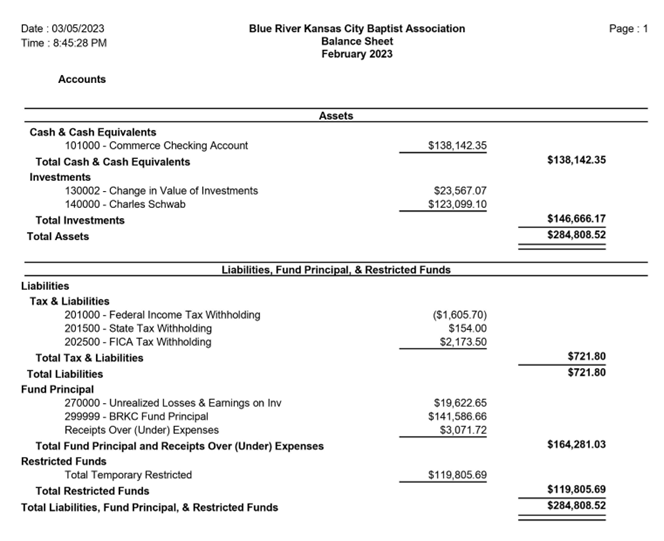 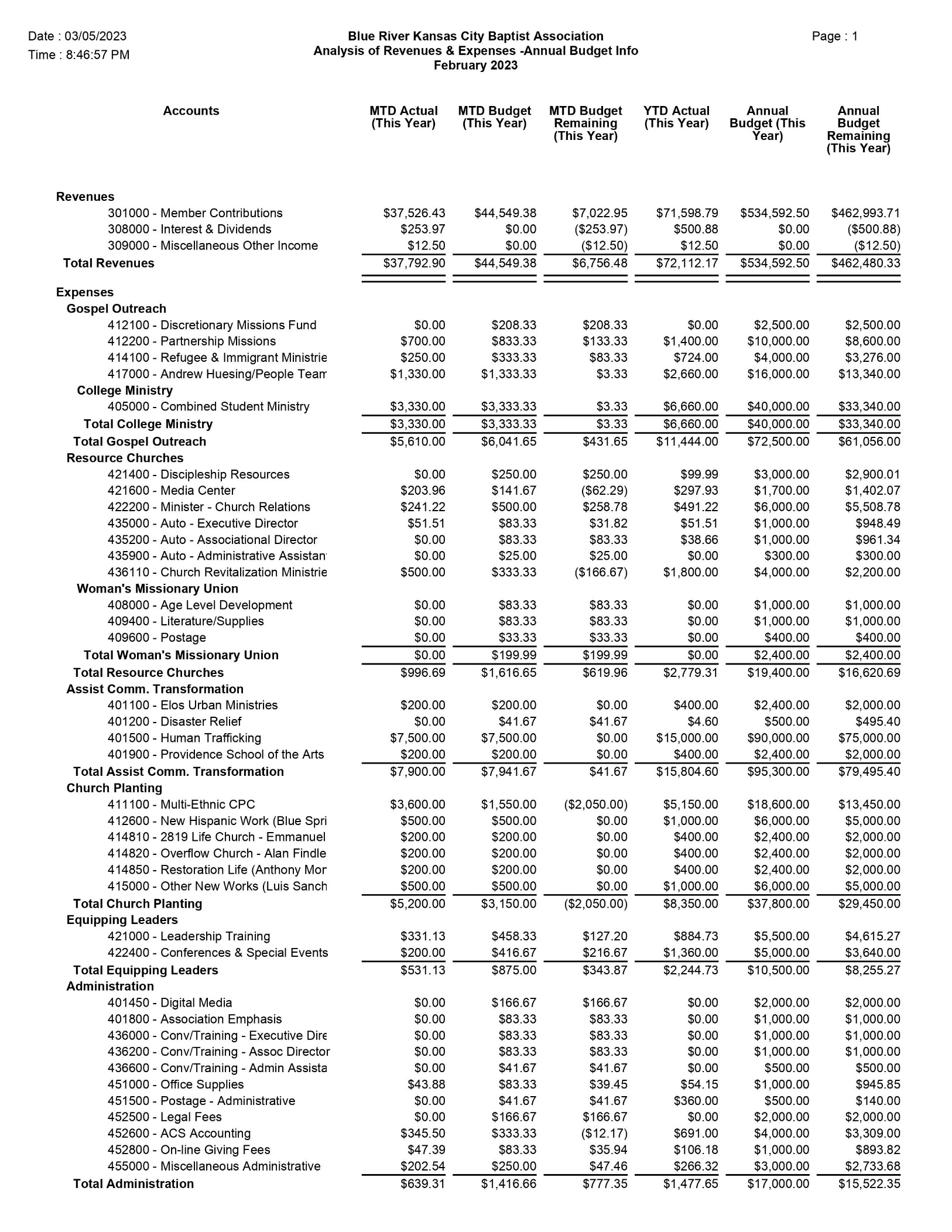 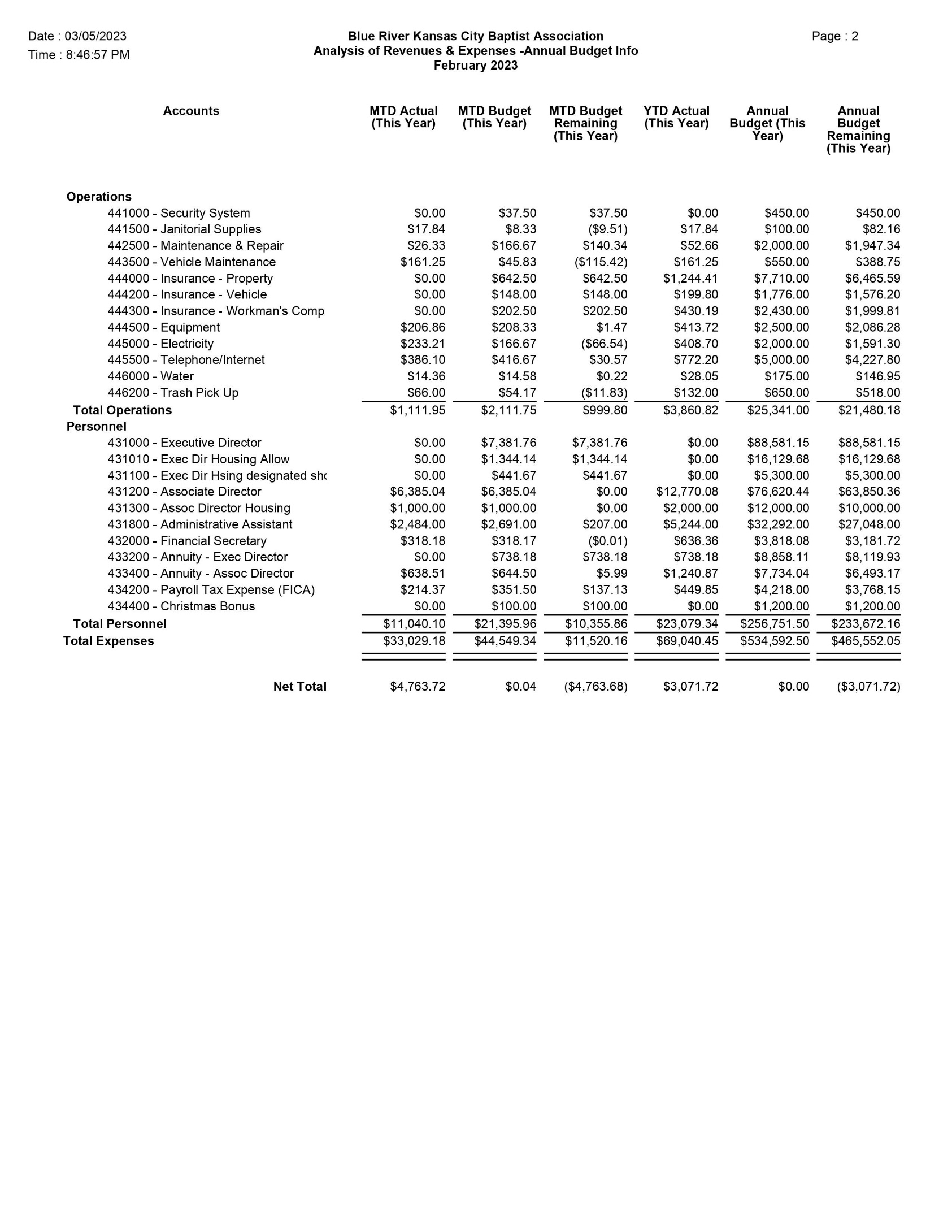 